DISTRICT GRAND ROYAL ARCH CHAPTER OF DOWN
Candidate Application for Membership(All answers to be PRINTED in BLOCK CAPITALS)Application for Membership of	 Chapter No	Meeting at	 in the District of 	Full Name 	Home Address 	How long resident at present address?	If under one year, state previous address	Date of Birth	 Married or Single	Occupation or Profession	(If retired/unemployed state last Occupation)Name of Employer, and Address	Have you ever applied for Membership of a RA Chapter before ?	YES / NO (Delete as appropriate)If YES give Name & Number of any or every such RA Chapter	What was the result of your Application ?	ACCEPTED / NOT ACCEPTED (Delete as appropriate)ALL the above Statements are TRUE & CORRECT and NO Material information has been with-held by me. I understand this information will be treated in STRICTEST CONFIDENCE. If at a later date any of the information supplied by me has been found to be inaccurate or false this will render my application void or/ and if discovered after my acceptance into the Order it may render me liable to expulsion from the Order.Candidate Signature:	 Date:	Data to be used for Internal Administrative purposes of the Supreme Grand Royal Arch Chapter of Ireland
and its Members and Affiliates and will NOT be provided to ANY Third Party.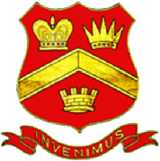 Completed Form to be returned to and retained by The Registrar of the Royal Arch Chapter where the Candidate is to be proposed.    